§2482.  Rules1.  Rules.  The commissioner shall adopt rules, which are routine technical rules pursuant to Title 5, chapter 375, subchapter II‑A, for the storage, handling, dispensing and secure transportation of flammable liquids.[PL 1999, c. 652, §9 (NEW).]2.  Exceptions.  The following exceptions apply.A.  This section does not apply to the storage in underground tanks of flammable liquids and other hazardous substances that are regulated by the Department of Environmental Protection under Title 38.  [PL 1999, c. 652, §9 (NEW).]B.  This section does not apply to the storage or dispensing of propane and natural gas that is regulated by the Department of Professional and Financial Regulation under Title 32.  [PL 2007, c. 182, §2 (AMD).][PL 2007, c. 182, §2 (AMD).]SECTION HISTORYPL 1999, c. 652, §9 (NEW). PL 2007, c. 182, §2 (AMD). The State of Maine claims a copyright in its codified statutes. If you intend to republish this material, we require that you include the following disclaimer in your publication:All copyrights and other rights to statutory text are reserved by the State of Maine. The text included in this publication reflects changes made through the First Regular and First Special Session of the 131st Maine Legislature and is current through November 1. 2023
                    . The text is subject to change without notice. It is a version that has not been officially certified by the Secretary of State. Refer to the Maine Revised Statutes Annotated and supplements for certified text.
                The Office of the Revisor of Statutes also requests that you send us one copy of any statutory publication you may produce. Our goal is not to restrict publishing activity, but to keep track of who is publishing what, to identify any needless duplication and to preserve the State's copyright rights.PLEASE NOTE: The Revisor's Office cannot perform research for or provide legal advice or interpretation of Maine law to the public. If you need legal assistance, please contact a qualified attorney.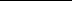 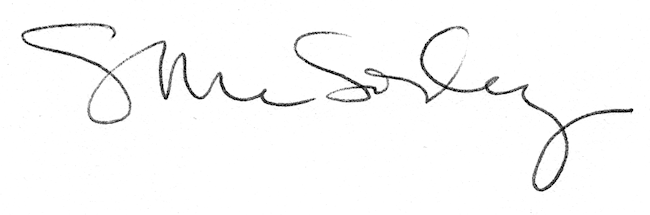 